　　　　　　　　　　　　　　　　　　　　　　　　　　　　　　　　　　　　　　　　　　　　　　　　　　　　　　　年　　　　月　　　　日〇長期確認申請・設計性能評価（長期一体申請）の変更の際に添付して下さい。○変更評価書・軽微変更該当証明書共に不要な場合は、この様式を変更報告書に変えることができる。長期使用構造等に係る変更の概要変更内容     　の欄は記入しないでください。　　　　　　　　　　○返却された調書（副本）の結果に基づき下記を参考に必要な手続きを行ってください。【注意事項】①軽微な変更の判断について不明点はご相談ください。②変更の状況により手数料がかかります。【添付書類】①長期使用構造等変更調書（この様式）軽微な変更を示す図面及び計算書※変更に係る内容についての参考にして下さい。　　　　　　　長期使用構造等変更調書正副届出者連絡先電話番号設計性能評価書交付番号若しくは長期確認書交付番号第033-00-号建築主建物名称建築場所確認事項変更項目変更内容報告欄等級変更チェック年月日　　　　年　　月　　日　　　　　　　　　　　　　　　　　　　　　　　　　　　　変更評価書（確認書）□要　　　□不要　　　　　　　　　　　　　　　　　　　　　　　　　　　　　　　　　　軽微変更該当証明書　　□要　　　□不要　　　　　　　　　　　　　　　　　　　　　　　　　　　　変更設計性能評価又は変更長期使用構造等確認申請要変更申請書を提出して変更の評価書（確認書）の交付を受けてください。※行政庁への変更申請の際に変更評価書（確認書）の添付が必要です不要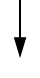 要変更申請書を提出して変更の評価書（確認書）の交付を受けてください。※行政庁への変更申請の際に変更評価書（確認書）の添付が必要です軽微変更該当証明申請不要要軽微変更該当証明申請書を提出して軽微変更該当証明書の交付を受けてください。※行政庁への軽微な変更の届出の際に軽微変更該当証明書の添付が必要です当センターより長期使用構造等に関して証明書等の交付はありません。申請を行った行政庁へ手続きの確認をして下さい要軽微変更該当証明申請書を提出して軽微変更該当証明書の交付を受けてください。※行政庁への軽微な変更の届出の際に軽微変更該当証明書の添付が必要です１．計画の根本的な変更に該当するか１．計画の根本的な変更に該当するか１．計画の根本的な変更に該当するか１．計画の根本的な変更に該当するか１．計画の根本的な変更に該当するか１．計画の根本的な変更に該当するか１．計画の根本的な変更に該当するか下記に該当する場合はチェックボックスにチェックする□耐力壁（存在壁量）の減少□断熱材・開口部の断熱性能の低下□開口部の追加、面積の増加□その他の長期使用構造についての根本的な変更（別紙参照して下さい）下記に該当する場合はチェックボックスにチェックする□耐力壁（存在壁量）の減少□断熱材・開口部の断熱性能の低下□開口部の追加、面積の増加□その他の長期使用構造についての根本的な変更（別紙参照して下さい）下記に該当する場合はチェックボックスにチェックする□耐力壁（存在壁量）の減少□断熱材・開口部の断熱性能の低下□開口部の追加、面積の増加□その他の長期使用構造についての根本的な変更（別紙参照して下さい）下記に該当する場合はチェックボックスにチェックする□耐力壁（存在壁量）の減少□断熱材・開口部の断熱性能の低下□開口部の追加、面積の増加□その他の長期使用構造についての根本的な変更（別紙参照して下さい）下記に該当する場合はチェックボックスにチェックする□耐力壁（存在壁量）の減少□断熱材・開口部の断熱性能の低下□開口部の追加、面積の増加□その他の長期使用構造についての根本的な変更（別紙参照して下さい）下記に該当する場合はチェックボックスにチェックする□耐力壁（存在壁量）の減少□断熱材・開口部の断熱性能の低下□開口部の追加、面積の増加□その他の長期使用構造についての根本的な変更（別紙参照して下さい）判定：チェックがあれば変更設計性能評価又は変更長期使用構造等確認申請書を要するチェックがある場合チェックがある場合チェックがある場合変更申請へ変更申請へチェックがない場合は軽微な変更として２へチェックがない場合は軽微な変更として２へチェックがない場合は軽微な変更として２へチェックがない場合は軽微な変更として２へチェックがない場合は軽微な変更として２へチェックがない場合は軽微な変更として２へチェックがない場合は軽微な変更として２へ２．軽微な変更に該当するか。２．軽微な変更に該当するか。２．軽微な変更に該当するか。２．軽微な変更に該当するか。２．軽微な変更に該当するか。２．軽微な変更に該当するか。２．軽微な変更に該当するか。下記に該当する場合はチェックボックスにチェックする□耐力壁（存在壁量）の増加□断熱材・開口部の断熱性能の向上□給排水経路の変更□その他の長期使用構造についての軽微な変更（別紙参照して下さい）下記に該当する場合はチェックボックスにチェックする□耐力壁（存在壁量）の増加□断熱材・開口部の断熱性能の向上□給排水経路の変更□その他の長期使用構造についての軽微な変更（別紙参照して下さい）下記に該当する場合はチェックボックスにチェックする□耐力壁（存在壁量）の増加□断熱材・開口部の断熱性能の向上□給排水経路の変更□その他の長期使用構造についての軽微な変更（別紙参照して下さい）下記に該当する場合はチェックボックスにチェックする□耐力壁（存在壁量）の増加□断熱材・開口部の断熱性能の向上□給排水経路の変更□その他の長期使用構造についての軽微な変更（別紙参照して下さい）下記に該当する場合はチェックボックスにチェックする□耐力壁（存在壁量）の増加□断熱材・開口部の断熱性能の向上□給排水経路の変更□その他の長期使用構造についての軽微な変更（別紙参照して下さい）下記に該当する場合はチェックボックスにチェックする□耐力壁（存在壁量）の増加□断熱材・開口部の断熱性能の向上□給排水経路の変更□その他の長期使用構造についての軽微な変更（別紙参照して下さい）判定：チェックがあれば軽微変更該当証明書を要する判定：チェックがあれば軽微変更該当証明書を要するチェックがある場合軽微変更該当証明申請へ軽微変更該当証明申請へ軽微変更該当証明申請へチェックがない場合は当センターでの評価書等の交付は不要になります所管行政庁へ軽微な変更の届出を行って下さい。チェックがない場合は当センターでの評価書等の交付は不要になります所管行政庁へ軽微な変更の届出を行って下さい。チェックがない場合は当センターでの評価書等の交付は不要になります所管行政庁へ軽微な変更の届出を行って下さい。チェックがない場合は当センターでの評価書等の交付は不要になります所管行政庁へ軽微な変更の届出を行って下さい。チェックがない場合は当センターでの評価書等の交付は不要になります所管行政庁へ軽微な変更の届出を行って下さい。